, 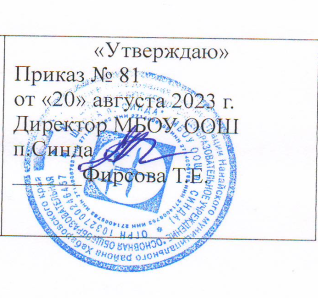                                                     План внеурочной деятельности НООна 2023/2024 учебный годМБОУ ООШ п. СиндаНаправлениеНаправлениеФормы организации внеурочной деятельностиЧасыЧасыЧасыЧасыНаименованиеСтруктура и составФормы организации внеурочной деятельности1234СоциальноеКурсы «Финансовая грамотность»-111СоциальноеКурсы«Читательская грамотность»1111СоциальноеКурсы«Психологическая азбука»1111Общеинтеллектуальное Курсы «Одаренный ребенок»(конкурсы,олимпиады)1111ОбщекультурноеКурсы«Культура и традиции народов нани»0,50,50,50,5Духовно-нравственное Курсы«Разговоры о важном»1111Духовно-нравственное Курсы«Искусство иллюстрации» (выставки,конкурсы)0,50,50,50,5Духовно-нравственное Курсы«В мире музыкальных звуков»---1Духовно-нравственное Школьный театр«Путешествие в сказку»0,50,50,50,5Спортивно-оздоровительноеКурсы«Движение жизнь»1111ИТОГО  недельная нагрузкаИТОГО  недельная нагрузкаИТОГО  недельная нагрузка6,57,57,58,5ИТОГО к финансированиюИТОГО к финансированиюИТОГО к финансированию30303030